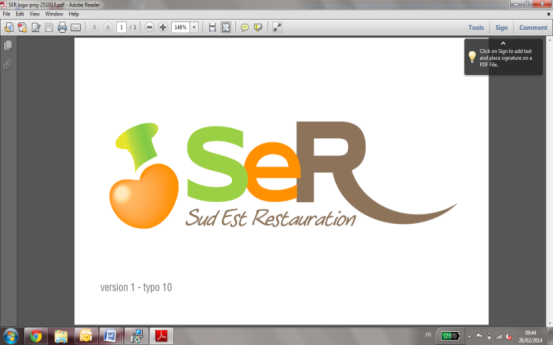 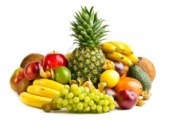 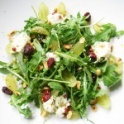 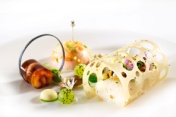 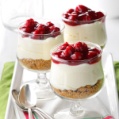 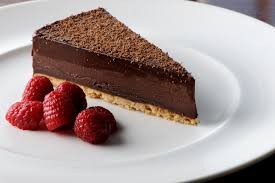 Menu OVE du 26/09 au 02 octobre 2022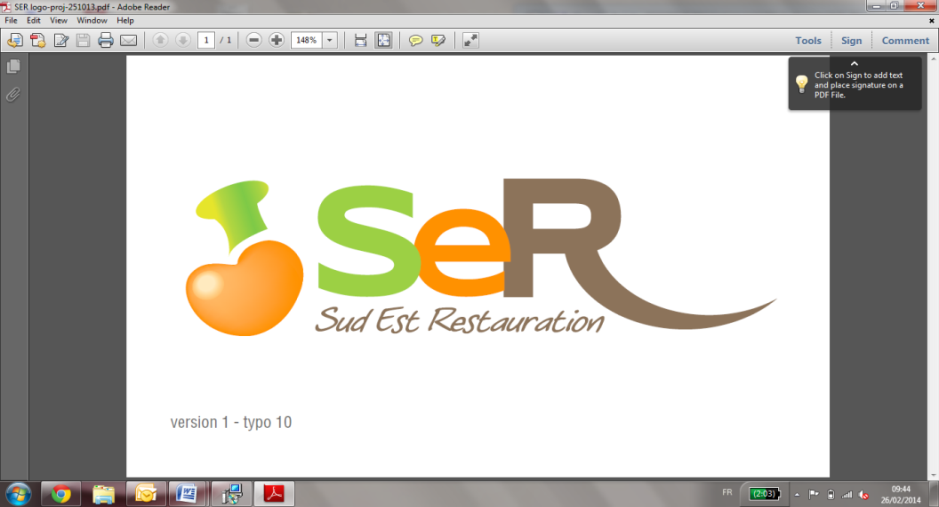 DéjeunerDînerLundi 26/09Taboulé Galette de légumes Poêlée de légumes aux pestos Fromage ou laitage Glace Salade composée Pâtes aux champignons  Fromage ou laitagePoire au sirop Mardi 27/09Salade tomates féta Merlu meunière Polenta et courgettes à l’ail Fromage ou laitageTarte aux fruits Salade de poivrons Vol au ventFromage ou laitageCompote pomme Mercredi 28/09Salade composée Roti de porc au mielFilet de poisson Frites Fromage ou laitageFruit Perle aux légumes Gatin de fruits de mer Fromage ou laitage Flan vanilleJeudi 29/09Œuf poché et macédoineBourguignonGalette de légumes Penne et carottes Fromage ou laitageCompote maison Salade composée Feuilleté fromagePoêlée de légumes aux pestos Fromage ou laitageLiégeois caféVendredi 30/09Salade d’haricots verts Poisson sauce OseilleBlé aux petits légumes Fromage ou laitageFruit Carottes râpées Jambon sauce madère Galette de boulgour et piperade  Fromage ou laitageRiz au caramelSamedi 01/10Rillettes de thonSauté de volaille aux olivesMoules marinièresRiz et ratatouille Fromage ou laitageGlaceSalade verte Hachis Parmentier Brandade de poisson Fromage ou laitageAbricots aux sirops Dimanche02/10Salade mêléeBlanquette de veauSaumon à l’aneth Gratin dauphinois  Fromage ou laitageForêt noire  Salade de pois chiches Crêpe aux champignons Jardinière Fromage laitageCrème dessert 